          В соответствии с Федеральным законом от 17.07.1999 № 178-ФЗ «О государственной социальной помощи», в целях своевременной подготовки информации, подлежащей обязательному размещению в Единой государственной информационной системе социального обеспечения         1. Определить поставщиком информации в Единой государственной информационной системе социального обеспечения (далее – ЕГИССО) администрацию муниципального района «Печора».         2. Назначить ответственными за предоставление гражданину мер социальной защиты (поддержки) следующих должностных лиц: Пец Э.Э. - начальник управления образования МР «Печора», Потапова К.К. - начальник управления культуры и туризма МР «Печора»,  Рочева А.А. - начальник бюджетно-финансового отдела администрации МР «Печора», Яковина Г.С. - председатель Комитета по управлению муниципальной собственностью МР «Печора».         3. Ответственным должностным лицам за предоставление гражданину мер социальной защиты (поддержки), указанным в пункте 2 настоящего распоряжения, назначить ответственных лиц за размещение информации в ЕГИССО.         4. Установить, что должностные лица, указанные в пункте 2 настоящего распоряжения, обеспечивают достоверность, полноту и актуальность информации, подлежащей выгрузке в ЕГИССО.         5. Назначить ответственным за организацию предоставления доступа к ЕГИССО отдел информационно-аналитической работы и контроля администрации МР «Печора» (Бревнова Ж.В.).         6. Назначить  ответственным  за   выгрузку   данных   в   ЕГИССО  отдел по  вопросам   социальной   политики,  здравоохранения   и    взаимодействия с общественными объединениями (Аксенова А.Г.).         7. Отменить  распоряжения администрации МР «Печора»:          - от 07.08.2019 г. № 1174-р «О внесении изменений в распоряжение администрации МР «Печора» от 03.04.2019 г. № 359-р;                  - от 03.04.2019 г. № 359-р «О внесении изменений в распоряжение администрации МР «Печора» от 13.03.2019 г. № 258-р;          - от 13.03.2019 г. № 258-р «О назначении ответственных лиц за размещение информации в Единой государственной информационной системе социального обеспечения»;          - от 27.02.2019 г. № 199-р «Об утверждении Плана мероприятий по внедрению Единой государственной информационной системе социального обеспечения на территории МР «Печора».         8. Настоящее распоряжение вступает в силу со дня подписания и подлежит размещению на официальном сайте муниципального района «Печора».         9. Контроль за исполнением настоящего распоряжения возложить на заместителя руководителя администрации О.И. Фетисову.АДМИНИСТРАЦИЯМУНИЦИПАЛЬНОГО РАЙОНА«ПЕЧОРА»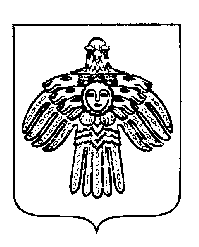                    «ПЕЧОРА» МУНИЦИПАЛЬНÖЙ РАЙОНСА           АДМИНИСТРАЦИЯ                    «ПЕЧОРА» МУНИЦИПАЛЬНÖЙ РАЙОНСА           АДМИНИСТРАЦИЯ                                               РАСПОРЯЖЕНИЕ                                                    ТШÖКТÖМ                                              РАСПОРЯЖЕНИЕ                                                    ТШÖКТÖМ                                              РАСПОРЯЖЕНИЕ                                                    ТШÖКТÖМ                                              РАСПОРЯЖЕНИЕ                                                    ТШÖКТÖМ  14  марта  2023 г.г. Печора, Республика Коми                   № 166 - рО назначении ответственных лиц за размещение информации в Единой государственной информационной системе социального обеспечения Глава муниципального района-руководитель администрации           В.А. Серов